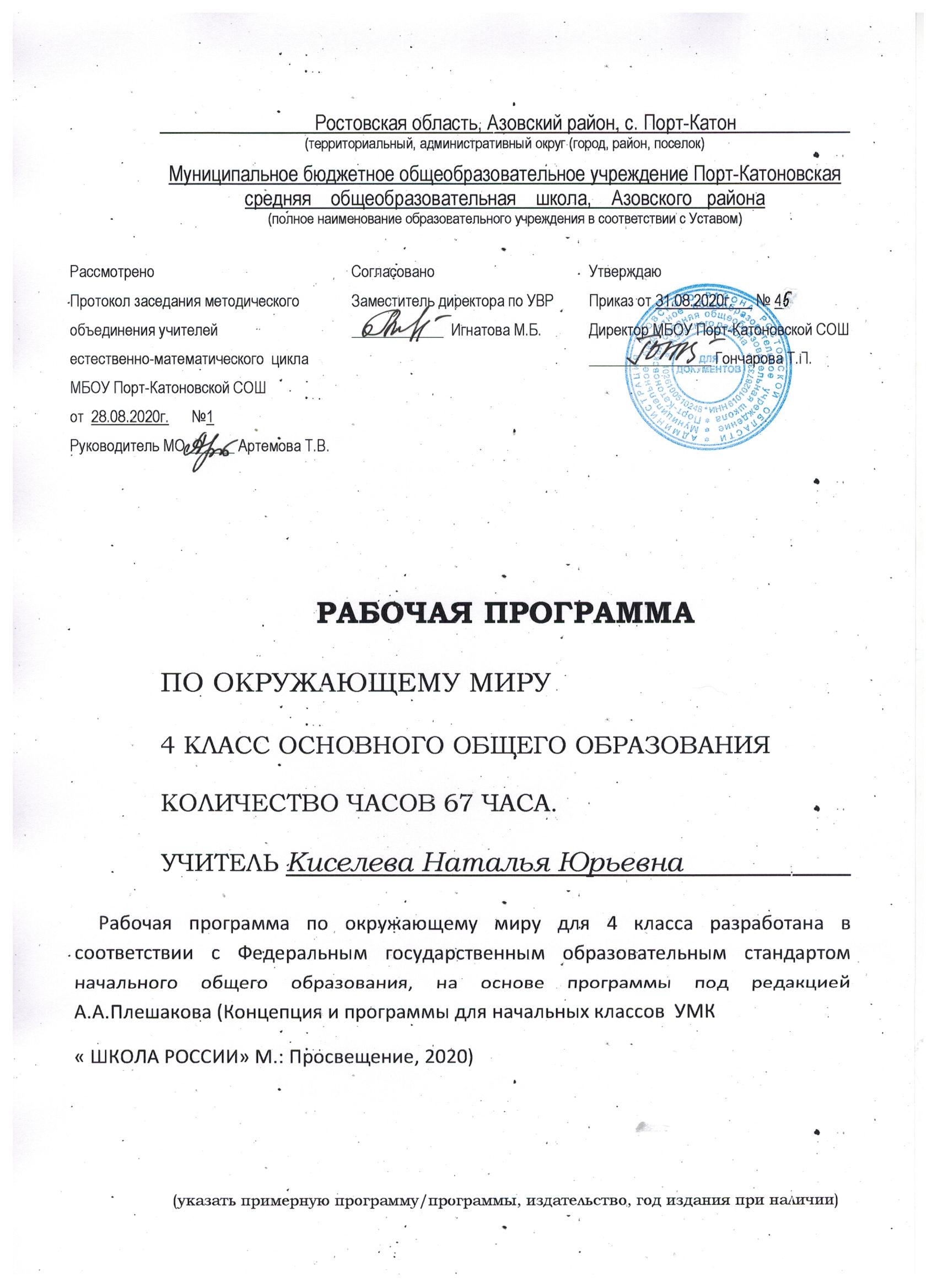 ПОЯСНИТЕЛЬНАЯ   ЗАПИСКАРабочая программа по окружающему миру для 4 класса разработана в соответствии с Федеральным государственным образовательным стандартом начального общего образования, на основе программы под редакцией А.А.Плешакова(Концепция и программы для начальных классов УМК  « ШКОЛА РОССИИ» М.: Просвещение, 2020)         Данный учебный предмет имеет экологическую направленность, которая определена актуальностью экологического образования в современных условиях. Учебный курс «Мир вокруг нас» носит личностно-развивающий характер. Цель курса – воспитание гуманного, творческого, социально активного человека, уважительно и бережно относящегося к среде своего обитания, к природному и культурному достоянию человечества.         Задачи:Формирование ценностно -окрашенного образа окружающего мира;Формирование личностных качеств культурного человека;Развитие чувство сопричастности к жизни природы и общества;Воспитание любви к своей Родине, малой Родине;Формирование опыта экологически и этически обоснованного поведения в природной и социальной среде;Развитие интереса к познанию самого себя.В 4 классевцентревниманияучащихся находитсяРоссия—ееприрода, история, хозяйство. При этомнашаРодинарассматриваетсякакчастьглобального мира, амы, ееграждане,—какчастьчеловечества. Курсоткрываетсятемой«Земляичеловечество», приизучениикоторойучащимсяпредлагаетсяпосмотретьнамирсточки зренияастронома, географа, историка, эколога. Важноотметить, чтовэтомразделедетямвпервыепредлагаютсявсистематизированномвидеэлементарныесведенияобистории, историческихисточниках. Приэтомдетивобщих, наиболее существенныхчертахпрослеживаюттакжеиисториювзаимоотношенийчеловечестваиприроды, получаяпредставлениеобистокахсовременныхэкологическихпроблем.Изучениекурсапродолжаетсявтеме«ПриродаРоссии», котораязнакомитдетейсразнообразиемприродынашейРодины, сприроднымизонами, схарактернымидляэтихзон экологическимипроблемамииспособамиихрешения. Далее втеме«Нашкрай—частьбольшойстраны»изучаютсяформыземнойповерхности, полезныеископаемые, водоемы, почвы, природныесообщества, сельскоехозяйство, охрана природыкрая, гдеживутучащиеся.Следующаятемапрограммы—«Страницывсемирнойистории»—формируетуучащихсяпредставленияобосновныхпериодахразвитиячеловечества. Путьчеловечестваотначала историидосовременностипредстаетпереддетьмицелостно, ввидерядасменяющихдругдругаобразныхкартин, наполняющихконкретнымсодержаниемпонятие«лентавремени».Далееизучаетсятема«СтраницыисторииОтечества». Онапредусматриваетпервоначальноезнакомстводетейсисториейроднойстраны, снаиболееважнымиисторическими событиямиияркимиисторическимиличностями. Программаориентировананаразвитиеуребенкаинтересакпрошломустраны, формированиепотребностивполученииирасширенииисторическихзнаний. Отборфактическогоматериалаопределяетсяегодоступностьюдляучащихсяданного возраста, возможностьювестиработупоразвитиюобразногомышленияиэмоциональнойсферымладшихшкольников, поформированиюуучащихсяпатриотических, гражданских инравственныхкачеств. Темапризванапоказатьпричастностькисториикаждогочеловека, каждойсемьи, раскрыть связьвременипоколений, познакомитьучащихсясобразцамиблагородногослуженияОтечеству.ЛогическимпродолжениемразделаобисторииОтечестваявляетсятема«СовременнаяРоссия», котораязнакомит детейсгосударственнымустройством, государственнойсимволикойигосударственнымипраздникаминашейстраны, смногонациональнымсоставомнаселенияРоссии, еерегионами. Вэтойтемеизучаютсятакжеважнейшиевопросы оправахчеловекаиправахребенка.Место предмета в учебном плане  В соответствии с учебным планом школы уроки окружающего мира в 4 классе рассчитаны на 2 учебных часа в неделю. Следовательно, общее количество часов составило – 68ч.Основное содержаниеЗемляичеловечество (10 ч)Мирглазамиастронома. Чтоизучаетастрономия. Небесныетела: звезды, планетыиспутникипланет. Земля—планетаСолнечнойсистемы. Луна—естественныйспутникЗемли. ДвижениеЗемливкосмическомпространстве; причины сменыдняиночиивременгода. Звездноенебо—великая «книга»природы.Мирглазамигеографа. Чтоизучаетгеография. ИзображениеЗемлиспомощьюглобусаигеографическойкарты. Распределениесолнечноготепланаземлеиеговлияниена живуюприроду.Мирглазамиисторика. Чтоизучаетистория. Историческиеисточники. Счетлетвистории. Историческаякарта.Прошлоеинастоящееглазамиэколога. Представление осовременныхэкологическихпроблемахпланеты. Охрана окружающейсреды—задачавсегочеловечества. Международноесотрудничествовобластиохраныокружающейсреды. Всемирноенаследие. МеждународнаяКраснаякнига.Практическиеработы: знакомствоскартойзвездногонеба; поискипоказизучаемыхобъектовнаглобусеигеографическойкарте; знакомствосисторическимикартами.ПриродаРоссии (11ч)РазнообразиеикрасотаприродыРоссии. Важнейшие равниныигоры, моря, озераирекинашейстраны (вформепутешествияпофизическойкартеРоссии).Природныезонынашейстраны: зонаарктическихпустынь, зонатундры, зоналесов, зонастепей, зонапустынь, субтропики. КартаприродныхзонРоссии. Особенностиприродыкаждойиззон. Взаимосвязивприроде, приспособленностьорганизмовкусловиямобитаниявразныхприродных зонах. Особенностихозяйственнойдеятельностилюдей, связанныесприроднымиусловиями. Экологическиепроблемы каждойизприродныхзон, охранаприроды, видырастений иживотных, внесенныевКраснуюкнигуРоссии. Необходимостьбережногоотношениякприродевместахотдыханаселения. Правилабезопасногоповеденияотдыхающихуморя.Представлениеобэкологическомравновесииинеобходимостиегоучетавпроцессехозяйственнойдеятельностилюдей.Практическиеработы: поискипоказнафизическойкартеизучаемыхгеографическихобъектов; поискипоказизучаемыхобъектовнакартеприродныхзонРоссии; рассматриваниегербарныхэкземпляроврастенийразличныхприродныхзон, выявлениепризнаковихприспособленности кусловиямжизни. Роднойкрай—частьбольшойстраны (14 ч)НашкрайнакартеРодины. Картародногокрая.Формыземнойповерхностивнашемкрае. Изменениеповерхностикраяврезультатедеятельностичеловека. Охрана поверхностикрая (восстановлениеземельнаместекарьеров, предупреждениепоявлениясвалок, борьбасоврагами). Водоемыкрая, ихзначениевприродеижизничеловека. Изменениеводоемовврезультатедеятельностичеловека. Охранаводоемовнашегокрая.Полезныеископаемыенашегокрая, ихосновныесвойства, практическоезначение, местаиспособыдобычи. Охрананедрвнашемкрае.Ознакомлениесважнейшимивидамипочвкрая (подзолистые, черноземныеит. д.). Охранапочввнашемкрае.Природныесообщества (напримерелеса, луга, пресного водоема). Разнообразиерастенийиживотныхразличныхсообществ. Экологическиесвязивсообществах. Охранаприродныхсообществ.Особенностисельскогохозяйствакрая, связанныесприроднымиусловиями. Растениеводствовнашемкрае, егоотрасли (полеводство, овощеводство, плодоводство, цветоводство). Сортакультурныхрастений. Представлениеобиологическойзащитеурожая, еезначениидлясохранения окружающейсредыипроизводстваэкологическичистых продуктовпитания.Животноводствовнашемкрае, егоотрасли (разведение крупногоимелкогорогатогоскота, свиноводство, птицеводство, рыбоводство, пчеловодствоидр.). Породыдомашних животных.Экскурсии: знакомствосрастениямииживотнымилеса, ихраспознаваниевприродныхусловияхспомощьюатласа-определителя; знакомствосрастениямииживотнымилуга, ихраспознаваниевприродныхусловияхспомощьюатласа-определителя; знакомствосрастениямииживотнымипресноговодоема, ихраспознаваниевприродныхусловияхспомощьюатласа-определителя.Практическиеработы: знакомствоскартойкрая; рассматриваниеобразцовполезныхископаемыхсвоегокрая, определениеихсвойств; рассматриваниегербарныхэкземпляроврастенийразличныхсообществ, ихраспознаваниеспомощьюатласа-определителя; знакомствоскультурнымирастениямикрая.Страницывсемирнойистории (5 ч)Представлениеопериодизацииистории. Началоистории человечества: первобытноеобщество. Древниймир; древние сооружения—свидетельствапрошлого. Средниевека; очемрассказываютхристианскийхрам, мусульманскаямечеть, замокфеодала, домкрестьянина. Новоевремя; достижениянаукиитехники, объединившиевесьмир: пароход, паровоз, железныедороги, электричество, телеграф.Великиегеографическиеоткрытия. Новейшеевремя. ПредставлениеоскоростипеременвXXв. Достижениянаукиитехники. Осознаниечеловечествомответственностизасохранениемира напланете.СтраницыисторииРоссии (20 ч)Ктотакиеславяне. Восточныеславяне. Природныеусловияжизнивосточныхславян, ихбыт, нравы, верования.ВекаДревнейРуси. ТерриторияинаселениеДревнейРуси. Княжескаявласть. КрещениеРуси. Русь—странагородов. Киев—столицаДревнейРуси. ГосподинВеликийНовгород. ПервоесвидетельствооМоскве. Культура, бытинравыДревнейРуси.НашеОтечествовXIII —XVвв. НашествиеханаБатыя. РусьиЗолотаяОрда. Оборонасеверо-западныхрубежейРуси. КнязьАлександрНевский. МосковскаяРусь. Московскиекнязья—собирателирусскихземель. ДмитрийДонской. Куликовскаябитва.ИванТретий. ОбразованиеединогоРусскогогосударства. Культура, бытинравыстранывXIII —XVвв.НашеОтечествовXVI —XVIIвв. Патриотическийподвиг КузьмыМининаиДмитрияПожарского. УтверждениеновойцарскойдинастииРомановых. ОсвоениеСибири. Землепроходцы. Культура, бытинравыстранывXVI —XVIIвРоссиявXVIIIв. ПетрПервый—царь-преобразователь. НоваястолицаРоссии—Петербург. ПровозглашениеРоссии империей. РоссияприЕкатеринеВторой. Дворянеикрестьяне. Векрусскойславы: А. В. Суворов, Ф. Ф. Ушаков. Культура, бытинравыРоссиивXVIIIв.РоссиявXIX—началеXXв. Отечественнаявойна 1812 г. Бородинскоесражение. М. И. Кутузов. Царь-освободительАлександрВторой. Культура, бытинравыРоссиив XIX- началеXXв.РоссиявXXв. УчастиеРоссиивПервоймировойвойне. НиколайВторой—последнийимператорРоссии. Революции 1917 г. Гражданскаявойна. ОбразованиеСССР. Жизньстраныв 20—30-егг. ВеликаяОтечественнаявойна 1941 — 1945 гг. Героизмипатриотизмнарода. ДеньПобеды— всенародныйпраздник.Нашастранав 1945—1991 гг. Достиженияученых: запуск первогоискусственногоспутникаЗемли, полетвкосмос Ю. А. Гагарина, космическаястанция«Мир».ПреобразованиявРоссиив 90-егг. XXв. Культура  1'ш сиивXXв.Прошлоеродногокрая. Историястраныиродногокрая вназванияхгородов, поселков, улиц, впамятинарода, семьи.Экскурсия: знакомствосисторическимидостопримечательностямиродногокрая (города, села).Практическаяработа: найтиипоказатьизучаемыеобъектынаисторическихкартах.Правила и безопасность дорожного движения ( в части, касающейся пешеходов и пассажиров транспортных средств) (9 ч)Знакомство учащихся с улицами села. Дорога в общеобразовательное учреждение и домой. Опасности. Подстерегающие на улицах и дорогах. Светофор и его сигналы. Правила поведения на тротуаре, пешеходной дорожке, обочине. Значение дорожных знаков для пешеходов и водителей. Виды дорог: с односторонним и двусторонним движением, загородная дорога. Перекрёсток  и правила его перехода. Регулируемые и нерегулируемые переходы проезжей части дороги. Правила перехода железной дороги. Правила езды на велосипеде. Правила поведения на посадочных площадках и в транспорте.СовременнаяРоссия (9ч)Мы—гражданеРоссии. КонституцияРоссии—нашосновнойзакон. ПравачеловекавсовременнойРоссии. Права иобязанностигражданина. Праваребенка.ГосударственноеустройствоРоссии: Президент, Федеральноесобрание, Правительство.Государственнаясимволиканашейстраны (флаг, герб, гимн). Государственныепраздники.МногонациональныйсоставнаселенияРоссии.РегионыРоссии: ДальнийВосток, Сибирь, Урал, Север ЕвропейскойРоссии, ЦентрЕвропейскойРоссии, ЮгЕвропейскойРоссии. Природа, хозяйство, крупныегорода, историческиеместа, знаменитыелюди, памятникикультурыврегионах.Планируемые результаты освоения учебного предмета.Личностными результатами изучения курса «Окружающий мир» во 4м классе является формирование следующих умений: -Оценивать жизненные ситуации (поступки людей) с точки зрения общепринятых норм и ценностей: в предложенных ситуациях  отмечать конкретные поступки, которые можно  оценитькак хорошие илиплохие.- Объяснять с позиции общечеловеческих нравственных ценностей, почему конкретные простые поступки можно оценить как хорошие или плохие.- Самостоятельно определять и высказывать самые простые общие для всех людей правила поведения (основы общечеловеческих нравственных ценностей).- В предложенных ситуациях, опираясь на общие для всех простые правила поведения,  делать выбор, какой поступок совершить.Метапредметными результатами изучения курса «Окружающий мир» в4-м классе является формирование следующих универсальных учебных действий. Регулятивные УУД:- проблему совместно с учителем (для этого в учебнике специально предусмотрен ряд уроков).- Учиться планировать учебную деятельность на уроке. - Высказывать свою версию, пытаться предлагать способ её проверки (на основе продуктивных заданий в учебнике).- Работая по предложенному плану, использовать необходимые средства (учебник, простейшие приборы и инструменты).Определять успешность выполнения своего задания в диалоге с учителем.Познавательные УУД:- Ориентироваться в своей системе знаний: понимать, что нужна  дополнительная информация (знания) для решения учебной  задачи в один шаг.- Делать предварительный отбор источников информации для  решения учебной задачи. - Добывать новые знания: находить необходимую информацию как в учебнике, так и в предложенных учителем  словарях и энциклопедиях (в учебнике 3-го класса для этого предусмотрена специальная «энциклопедия внутри учебника»).- Добывать новые знания: извлекать информацию, представленную в разных формах (текст, таблица, схема, иллюстрация и др.).- Перерабатывать полученную информацию: наблюдать и делать  самостоятельные  выводы.Коммуникативные УУД:Донести свою позицию до других: оформлять свою мысль в устной и письменной речи (на уровне одного предложения или небольшого текста).- Слушать и понимать речь других.- Выразительно читать и пересказывать текст.- Вступать в беседу на уроке и в жизни. - Совместно договариваться о  правилах общения и поведения в школе и следовать им.- Учиться выполнять различные роли в группе (лидера, исполнителя, критика).Предметными результатами изучения курса «Окружающий мир» в 4-м классе являются формирование следующих умений:Ученик научится- определять органы человека, правила сохранения и укрепления здоровья; - пользоваться правилами охраны и укрепления здоровья, безопасного поведения на улицах и дорогах- объяснять что такое  эволюция;- объяснятьчто такое окружающий мир и как человек познает природу, общество, самого себя;  - объяснять основные правила поведения в окружающей среде (на дорогах, водоемах, в школе);  - определять состояния и  свойства веществ; связи живой и  неживой природы;- объяснять значение бережного отношения к воде и живой природе;   - историю развития авто- и мототранспорта и проблемы безопасности движения;- название нашей планеты, родной страны и ее столицы; региона, где живут обучающиеся; родного города (села);-  различатьгосударственную символику России; государственные праздники;- основные (легко определяемые) свойства воздуха, воды;- общие условия, необходимые для жизни живых организмов;- правила сохранения и укрепления здоровья;- основныеправила поведения в окружающей среде (на дорогах, водоемах, в школе, транспорте); - историю возникновения и развития дорожных знаков;- дорожную разметку и её предназначение;- общие требования  по ПДД к водителям и велосипедистам; - правила поведения на дороге, в пассажирском транспорте;Ученик получит возможность научиться- определять признаки различных объектов природы (цвет, форму, сравнительные размеры);- различать объекты природы и изделия; объекты неживой и живой природы;- различать части растения, отображать их на рисунке (схеме);- приводить примеры представителей разных групп растенийи животных (2-3представителя изизученных); раскрывать особенностиих внешнего вида и жизни;- показывать на карте, глобусе материки и океаны, горы, равнины, моря, реки (без указания названий); границы России, некоторые города России (родной город, столицу, еще 1-2 города); - описывать отдельные(изученные) события из истории Отечества;- применять полученные знания по ПДД в отрядах Юных инспекторов движения; - пользоваться  велосипедом как транспортным средством на дорогах;- различать предупредительные сигналы  транспортных средств;                              Тематическое планирование № п/пТемы разделовМаксимальная нагрузка                  Из них                  Из них                  Из них                  Из них                  Из них№ п/пТемы разделовМаксимальная нагрузкаТеоретическоеобучениеТестыКонтрольные работыПрактические работыЭкскурсии1Земля и человечество.1041312Природа России1191113Родной край - часть большой страны.1451614Страницы всемирной истории.5415Страницы истории России.2018116Современная России.881                                             Итого: 67часов485393